pop the pig 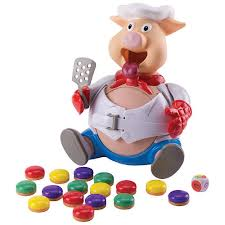 Give a peer all the hamburgers, and have the student request a hamburger from the peerHave peers help the student push down on the pig’s head if needed